Додаток до рішення Київської міської радивід _____________ № _____________План-схемадо дозволу на розроблення проєкту землеустрою щодо відведення земельної ділянки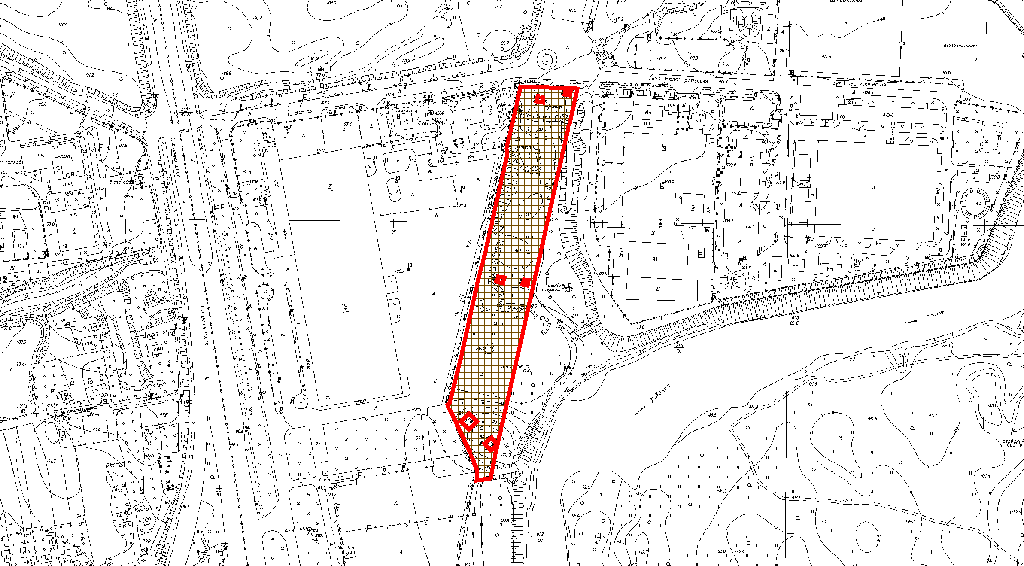 клопотаннявід 15.02.2024 № 515301159код земельної ділянки8000000000:90:118:0082юридична/фізична особаТОВАРИСТВО З ОБМЕЖЕНОЮ ВІДПОВІДАЛЬНІСТЮ «УКРАЇНСЬКА АВТОМОБІЛЬНА КОРПОРАЦІЯ»адреса земельної ділянким. Київ, р-н Голосіївський, вул. Новопирогівськавид землекористуванняоренда (5років)вид використанняземельної ділянкидля розміщення лінійних об'єктів транспортної інфраструктури (в'їзд-виїзд)орієнтовний розмір2,0604 гаКиївський міський головаВіталій КЛИЧКО